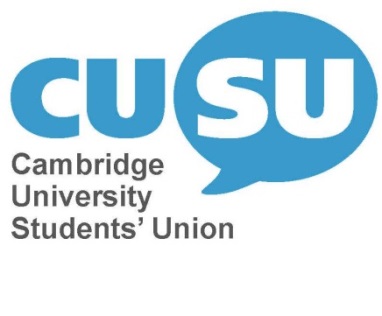 CUSU council accountability form EVIE - CUSU PRESIDENTyear objectivesYour objective areas and aims should broadly reflect the commitments made in your manifesto. Where they differ, it will be good to explain to Council why your aims have changed.policy updatesHere you should provide plans and updates for your work on CUSU policyCUSU council accountability form Emrys – disabled students’ officeryear objectivesYour objective areas and aims should broadly reflect the commitments made in your manifesto. Where they differ, it will be good to explain to Council why your aims have changed.policy updatesHere you should provide plans and updates for your work on CUSU policyCUSU council accountability form   MATT- CUSU EDUCATION OFFICERyear objectivesYour objective areas and aims should broadly reflect the commitments made in your manifesto. Where they differ, it will be good to explain to Council why your aims have changed.CUSU council accountability form   CLAIRE- CUSU WOMEN’S OFFICERyear objectivesYour objective areas and aims should broadly reflect the commitments made in your manifesto. Where they differ, it will be good to explain to Council why your aims have changed.policy updatesHere you should provide plans and updates for your work on CUSU policyCUSU council accountability form SHADAB- CUSU ACCESS AND FUNDING OFFICERyear objectivesYour objective areas and aims should broadly reflect the commitments made in your manifesto. Where they differ, it will be good to explain to Council why your aims have changed.policy updatesEngaging with studentsInteraction with studentsResponding to and dealing with student and press concerns following last CouncilEngaging with studentsCUSU LoungeContinued work with the  shared resources- lounge subcommittee within CUSUBegun discussions around a more significant overhaul of the SU building.Engaging with studentsCollege InequalityComparisons between collegesBegan analysing data for ‘The College Review’ Produced a document of JCR funding for St Johns JCRProduced guidance on the new CUSU affiliation feesCollege InequalityCambridge Bursary schemeMeetings with the University to help shape bursary projects for the futureCollege InequalityRentInternal meeting with sabbs to plan how best to tackle rent prices and rent inequalityRaised the issue with the VCOther key areas of workDrinking SocietiesProduced a motion for CouncilLiaised with Good Lad to work out logistics for the workshopsOther key areas of workImproving Pastoral CareInvestigations into what pastoral care is currently availableDiscussions with university staff as to what might be possibleAnalysed the ‘Guide to tutoring’ and created recommendations on how it could be improvedOther key areas of workPolicyUpdatesStudents not suspects (opposing Prevent)Met with the Home Office to discuss Prevent and attended follow up meetings with senior University staffSupport student rent campaignsSee above work on rent.Support the Living Wage CampaignMet with the Living Wage Campaign to discuss how best to campaign to collegesLiving Wage Campaign meetingOrganised Living Wage TrainingIncreasing student’s input into the CUSU budgetPresented response to Inquiry into CUSU Finances to Council ‘Redefining Success’Ensuring Reasonable Adjustments are being properly implemented across colleges and departmentsSurveys asking for students’ experiences with RA implementation still open‘Redefining Success’Push for inclusive teaching and learning (inc. alternative assessment methods etc)Attended project boards, discussed the new Exam Access & Mitigation Committee (covering areas previously covered by the Applications Committee i.e. exam adjustments and allowances) with the Student Registry‘Redefining Success’Pushing for standardised funding for medical evidenceMet with ST of Queens’ to discuss their approach to welfare and education, this included. Survey asking for student experiences still openSpreading the good newsExpanding understanding of what ‘counts’ as disabilityDesigned and delivered training to college DSOs/other welfare and liberation officers and other students. “Does it count” event on mental health as disability Wednesday 17th in collab with ChristineSpreading the good newsCreating an active network of support systems that are explicitly welcoming to those who might be hesitant to self-IDDesigned and delivered training to college DSOs/other welfare and liberation officers and other studentsSpreading the good newsKnow Your Rights + accessibility advocacyDesigned and delivered training to college DSOs/other welfare and liberation officers and other studentsDisability & political organisingExpanding understanding of what ‘counts’ as disability x expanding understanding of how to be inclusive & accessible, in particular within student organising movements & eventsDocument planning for focus group still openDisability & political organisingBuilding a more stable long-term disability movement in CambridgeContinued communication with UCU. Gave comment to Varsity on Universal Credit, promoted the protest at the rollout of Universal Credit in Cambridge on Wednesday 17thPolicyUpdatesInternal use of access statementsBegan consulting with disabled students as part of improving the DSC access statement generator; trained DSC committee on access statementsExternal events – access statementsBegan consulting with disabled students as part of improving the DSC access statement generator; trained college officers on access statementsEncourage JCRs & MCRs to have elected liberation positionsWaiting on data from the College ReviewUni4Have briefed Evie on continuing to push on the issue in Resource Management Committee during this coming yearOpposing marketisationInfluencing the conversationHosted NUS anti-marketisation tour event jointly with WomCam – 12th OctoberHosted first Education and Activism reading group, alternate Sundays at 5pm in the CUSU loungeRegistered and began planning for NUS Zones ConferenceOpposing marketisationPersuading the university to lobby government on HE policyRegular meetings with the Senior Pro Vice Chancellor and staff from Educational and Student Policy to discuss areas, particularly around TEF, where CUSU and the university might be able to work together in influencing government policy. Work feeding in to the new university Education StrategyOpposing marketisationPutting forward positive alternatives to TEF and the NSSContinued work on a 5 year report on the Student Led Teaching Awards to provide a positive student-led manifesto for good teachingBuilding student powerReview of the academic representation systemContinued work on a review of faculty/school rep system, working with the university. Circulated information and consultation to facultiesBegan work on publicity of faculty rep electionsBuilding student powerSupporting student campaigningAttended meetings of Cambridge Defend Education and Cambridge Cut the RentBuilding student powerInter union relationsContinued work on GU and UCU MoUOther key areas of workPreventing PreventMet Home Office and DfE Prevent representatives and had follow up meetins with university and college officers.Met with Preventing Prevent at the University of CambridgeOther key areas of workPreparation for possible industrial actionContinued to follow progress on pay and pensions dispute in advance of  the pay industrial action ballot closing on 16th OctoberOther key areas of workInclusive teaching and learning Prepared to speak at first event of  the CCTL Teaching Associates Programme Met with CCTL to discuss areas of joint work and the Education StrategyEnding sexual harassment and misconduct Keeping pressure on the university to change its standard of proof in disciplinary cases to the balance of probability Organising a Breaking the Silence panel event to keep the disciplinary procedure and relevant research into sexual misconduct relevant to the student body whilst the disciplinary procedure is undergoing internal reviewMet with the head of OSCCA in regard to the informal complaints procedureMet with Head of Educational and Student Policy to gather more insight on the year’s trajectory of reform and consultation  Ending sexual harassment and misconduct Organising Reclaim the Night as a key event of the women’s campaign with speakers from outside the university Submitted the booking for the vigil which follows the march Preliminary emails with the external speakers Demonstrating a critical awareness of race, gender, class and sexuality for our feminism to be meaningful  Trans admission to all women colleges based on self-identification Confirmed meeting with Newnham college Demonstrating a critical awareness of race, gender, class and sexuality for our feminism to be meaningful  Supporting the liberation reps and open portfolio campaigners on the Women’s Campaign committee Ran a Queer Film Screening and Controversy club nightContinued organising other panel events, such as the non-binary discussion on Tuesday 23rd OctoberDemonstrating a critical awareness of race, gender, class and sexuality for our feminism to be meaningful  Demystify women’s campaign forums Attended Sidney Sussex and Robinson Feminist Societies Recording with TCS Telly to introduce Womcam and feminist organisingRelease forum agenda and minutes in timely fashion onlineFree, liberated education as a feminist issue Decolonising the curriculum Minutes with action points from the meeting with the group are being worked on and circulatedMet with the Equality, Diversity and Inclusion Officer in the English faculty Free, liberated education as a feminist issue Maintaining and creating links with other liberation work Planning collaborative forums with FLY, as well as panel events and forums with the BME Campaign’s Women’s Officer Preparing for NUS Zones conference Anti-Marketisation panel talk with representation from student groups, UCU and NUSPolicyUpdatesCombatting Sexual Misconduct and Violence in Cambridge Met with the Sexual Assault and Harassment Advisor, the head of OSCCA and the Director of Cambridge Rape Crisis Centre to continue and create good working relationshipsUpdated and ran consent workshops, including an explanation of Breaking the Silence Supporting students on campaigns against intimate partner violence Attended a dissemination of the NUS Women’s Campaign  and 1752 Group’s report on Staff-Student Sexual Misconduct at the NUS Lead and Change conference in JulyProviding information and resources for ending abusive relationships  Organised a meeting with key student campaigners Established a good working relationship with the Sexual Assault and Harassment Advisor, who can provide resources which we can distribute amongst colleges in the form of posters for toilet stalls as outlined in the policySupport the ‘Good Night Out’ project The situation has changed somewhat since the passing of this policy: the specific resolves of this policy will need to be reassessed as to the most effective ways in which the Women’s Campaign can be involved with the Good Night Out initiative, and how that can work alongside other campaigns such as ‘Ask for Angela’  and the Good Lad WorkshopsMotion to fund a society for male survivors of sexual abuse As 1 in 6 men are survivors of sexual abuse, the consent workshop training explicitly addresses the ways in which discussion about and provision of aftercare for survivors of sexual violence can be gendered and heteronormativeThe new Sexual Assault and Harassment Advisor is available for students of any gender identity This group exists on Facebook, yet I am always willing to coordinate with the facilitators to see how I can best support themObjective area 1DiversityBangladeshi, Pakistani and Arab AccessUpdated paper with new statistics, extrapolating from the National Census data to account for different age demographics of each ethnicity. To be submitted to the Outreach Steering Group for discussion and long term implementation.Objective area 2Post-Offer SupportClass ActTo write a new constitution for Class Act in line with the other liberation campaigns. Objective area 3Other WorkInsideUniLaunch event for helpers. Recruiting editors. Liaising with university and college staff to ensure quality control of website content.Objective area 3Other WorkCUSU Shadowing SchemeShadowing Scheme: Organising rooms, speakers, recruiting mentors, recruiting applicants to apply for the scheme, ongoing communications with the colleges.Consultation ResponseSubmitted OfS Consultation response. This was broadly in line with the university’s response, with a particular focus on the need for more information the point of application. CommitteesUndergraduate Admissions, Teacher Engagement Strategy Group, Colleges Outreach Monitoring Group, Admission’s Forum.PolicyUpdatesMotion to promote a more accessible Cambridge for students in receipt of the full Cambridge BursaryMet with Pembroke May Ball Presidents to discuss how this may work. Will attend the May Ball committee meetings to gain a broader view of the logistics of such a scheme. 